Rubric for Giving a BriefingEvaluation Checklist: Using the criteria below, evaluate how effective your briefing was.  The symbols in the key will assist you.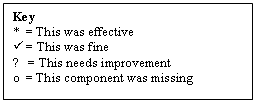 Opening___     Did you greet your audience and introduce yourself?___     Did you establish your credibility?___     Was your thesis statement clearly stated at the start of your talk?___     Did you orient your audience to your format and clarify how you wanted to handle interruptions
           (e.g., questions and comments)?___     Did your presentational style enhance the briefing?Body___     Was the briefing well organized?___     Were your main points clear?___     Did your talk flow logically from one point to the next?___     Were the judgments substantiated?___     Was your support accurate, brief, and clear? ___     Did your visual aids clearly enhance the briefing and reinforce your main points?Conclusion___     Did you cue your audience that you were concluding your talk?     ___     Did you succinctly reemphasize your key points and your thesis?___     Did you clearly present the implication for the US concerning this issue/development?___     Did you thank your audience for listening?Question and Answer___ Did you handle questions directly, succinctly and tactfully?Delivery___ Did you control your nervousness?___ Did you make eye contact with your audience?___ Did you speak in a conversational tone?___ Did you avoid using jargon or other language barriers?___ Were your gestures, facial expressions, and body movements consistent with your message?___ Did you talk with your audience, rather than at them?